BILINGUALISM AND BILINGUAL EDUCATION: SELECTED REFERENCES
(Last updated 4 September 2022)Abello-Contesse, C., Chandler, P.M., López-Jiménez, M.D., & Chacón-Beltrán, R. (Eds.). (2013). Bilingual and multilingual education in the 21st century: Building on experience.  Multilingual Matters.       Achugar, M. (2003). Academic registers in Spanish in the U.S.: A study of oral texts produced by bilingual speakers in a university graduate program. In A. Roca, & M. C. Colombi (Eds.), Mi lengua: Spanish as a heritage language in the United States, research and practice (pp. 213-234). Georgetown University Press.  Achugar, M. (2006). Writers on the borderlands: Constructing a bilingual identity in Southwest Texas. Journal of Language, Identity, and Education, 5(2), 97-122.Afshar, N., & van Heuven, V. J. (2022). Perceptual assimilation of American English vowels by monolingual and bilingual learners in Iran. Argumentum, 18, 172-191.Andersson, T. (1971) Bilingual education: The American experience. Modern Language Journal, 55(7), 427-440.Arteagoitia, I., & Yen, S. J. (2020). Equity in representing literacy growth in dual language bilingual education for emerging bilingual students. TESOL Quarterly, 54(3), 719–742. https://doi.org/10.1002/tesq.588  aAscenzi-Moreno, L., & Flores, N. (2012). A case study of bilingual policy and practice at Cypress Hill Community School. In O. García, Z. Zakharia, & B. Otcu (Eds.), Bilingual community education for American children: Beyond heritage languages in a global city (pp. 219-231).  Multilingual Matters.Auer, J. P. C. (1984). Bilingual conversation. John Benjamins.Baetens, B.H. (Ed.) (1993). European models of bilingual education.  Multilingual Matters.Bailey, A. L. (2020). The discourse of explicitness: Mathematics explanatory talk and self-assessment by Spanish-speaking emergent bilingual students in elementary classrooms. Theory Into Practice, 59(1), 64-74.Baker, C. (1988) Key issues in bilingualism and bilingual education. Multilingual Matters.Baker, C. (1993). Foundations of bilingual education and bilingualism. Multilingual Matters.Baker, C. (2011). Foundations of bilingual education and bilingualism.  Multilingual Matters.Baker, C., & Prys-Jones, S. (1998). Encyclopedia of bilingualism and bilingual education.  Multilingual Matters.Baker, C., & Wright, W. E. (2017). Foundations of bilingual education and bilingualism (6th ed.).  Multilingual Matters.Baker, H. (1991). The English sandwich: Obscenity, punning and bilingualism in Hong Kong Cantonese. In R. Ames, S. Chan, & M. Ng (Eds.), Interpreting culture through translation (pp. 37-58). Hong Kong: Chinese University Press.Baker, K. A. & de Kanter, A. A. (1981). Effectiveness of bilingual education: A review of the literature. Final draft report from the offices of technical and analytic systems, planning, budget, and evaluation, U.S. Department of Education.Balke-Aurell, G., & Linblad, T. (1982). Immigrant children and their languages. Molndal, Sweden: Department of Education, Research, University of Gothenburg.Ballenger, C. (1997). Social identities, moral narratives, scientific argumentation: Science talk in a bilingual classroom, Language and Education, 11(1), 1-14.Bartlett, L. (2007). Bilingual literacies, social identification, and educational trajectories. Linguistics and Education, 18, 215-231.Bartlett, L., & García, O. (2011). Additive schooling in subtractive times: Bilingual education and Dominican immigrant youth in the Heights. Vanderbilt University Press.Bearse, C., & de Jong, E. (2008). Cultural and linguistic investment: Adolescents in a secondary two-way immersion program. Equity & Excellence in Education, 41(3), 325–340. Bellamy, K., Child, M. W., González, P., Muntendam, A., & Carmen Parafita Couto, M. (Eds.). (2017). Multidisciplinary approaches to bilingualism in the Hispanic and Lusophone world.  John Benjamins. Benson, C. (2000). The primary bilingual education experiment in Mozambique, 1993 to 1997. International Journal of Bilingual Education and Bilingualism 3 (3), 149-166. Benson, C. (2001). Final report on bilingual education. Results of the external evaluation of the Experiment in Bilingual Schooling in Mozambique (PEBIMO) and some results from bilingual adult literacy experimentation. Education Division Documents No. 8. Stockholm: Sida. Benson, C. (2002). Bilingual education in Africa: An exploration of encouraging connections between language and girls' schooling. In M. Melin (Ed.) Education—A Way out of Poverty? Research presentations at the Poverty Conference 2001 (pp. 79-95). New Education Division Documents No. 12. Sida.Benson, C. (2002). Real and potential benefits of bilingual programs in developing countries. International Journal of Bilingual Education and Bilingualism 5 (6), 303-317. Benson, C. (2004). Bilingual schooling in Mozambique and Bolivia: From experimentation to implementation. Language Policy, 3, 47-66.Benson, C. (2005). Bridging the experimentation-implementation gap in bilingual schooling: The role of the researcher. In H.Coleman, J. Gulyamova & A. Thomas (Eds.),  National development, education and language in Central Asia and beyond (pp. 64-77). Tashkent, Uzbekistan: British Council. Retrieved from http://www.fileqube.com/shared/mnMFuBCGU150929 Benson, C., & Patel, S. (1998). Educação bilingue: Uma possível resolução das dificuldades no EP1. [Bilingual education: A possible solution to the difficulties in Lower Primary Education.] MUTUMI Revista do Professor número 2. Beira Mozambique: PEB-GTZ. Benz, V. (2017). Bilingual childcare: Hitches, hurdles and hopes.  Multilingual Matters.Bérubé, D., & Marinova-Todd, S. H.  (2012). The development of language and reading skills in the second and third languages of multilingual children in French immersion. International Journal of Multilingualism, 9(3), 272-293.Bhatia, T. K., & Ritchie, W. C.  (Eds.). (2004). The handbook of bilingualism.  Blackwell.Bialystok, E. (2006). Bilingualism at school: Effect on the acquisition of literacy. In P. McCardle & E. Hoff (Eds.), Childhood bilingualism: Research on infancy through school age (pp. 107-124).  Multilingual Matters.Bialystok, E. (2007). Acquisition of literacy in bilingual children: A framework for research. Language Learning, 57, 45–77.Bialystok, E. (2010). Global-local and trail-making tasks by monolingual and bilingual children: Beyond inhibition. Developmental Psychology, 46, 93–105.Bialystok, E., & Sullivan, M. D. (Eds.). (2017). Growing old with two languages: Effects of bilingualism on cognitive aging.  John Benjamins. Bice, K., & Kroll, J. F. (2021). Grammatical processing in two languages: How individual differences in language experience and cognitive abilities shape comprehension in heritage bilinguals. Journal of Neurolinguistics, 58, https://www.ncbi.nlm.nih.gov/pmc/articles/PMC7774644/Bond, M. (1983). How language variation affects inter-cultural differentiation of values by Hong Kong bilinguals. Journal of Language and Social Psychology, 2(1), 57-66. Bond, M., & Yang, K. S. (1982). Ethnic affirmation versus cross-cultural accommodation: The variable impact of questionnaire language on Chinese bilinguals in Hong Kong. Journal of Cross-cultural Psychology, 13(2), 169-185. Boyle, E. (1990). Is there a bilingual answer for Hong Kong? Evaluation and Research in Education, 4(3), 117-129. Brimer, A. (1979). Motivational and environmental factors in bilingual education. In R. Lord & B. T’sou (Eds.), Studies in bilingual education (pp. 29-32). Hong Kong: University of Hong Kong, Language Centre. Brohy, C. (2001). Generic and/or specific advantages of bilingualism in a dynamic plurilingual situation: The case of French as official L3 in the school of Samedan (Switzerland). International Journal of Bilingual Education and Bilingualism, 4, 38–49.Bull, B. L., Fruehling, R. T., & Chattergy, V. (1992). The ethics of multicultural and bilingual education.   Teachers College Press.Buxton, C., Harman, R., Cardozo-Gaibisso, L., Jiang, L., Bui, K., & Allexsaht-Snider, M. (2019). Understanding science and language connections: New approaches to assessment with bilingual learners. Research in Science Education, 49(4), 977-988.Bylund, E., Abrahamsson, N., & Hyltenstam, K. (2012). Does first language maintenance hamper nativelikeness in a second language? A study of ultimate attainment in early bilinguals. Studies in Second Language Acquisition, 34, 215-241. Bylund, E., Hyltenstam, K., & Abrahamsson, N. (2013). Age of acquisition effects or effects of bilingualism in second language ultimate attainment? In G. Granena & M. Long (Eds.), Sensitive periods, language aptitude, and ultimate L2 attainment (pp. 69-101).  John Benjamins. Callahan, R.M. & Gándara, P.C. (2014). The bilingual advantage: Language, literacy and the US labor market.  Multilingual Matters.  Cammarata, L., & Tedick, D. (2012). Balancing content and language in instruction: The experience of immersion teachers. Modern Language Journal, 96(2), 251–269.Carhill–Poza, A. (2018). Silenced partners: Language learning and the role of bilingual peers in high school. Teachers College Record, 120, 1–28.Carlo, M. S., August, D., McLaughlin, B., Snow, C., Dressler, C., Lippman, D., … White, C. E. (2004). Closing the gap: Addressing the vocabulary needs of English-language learners in bilingual and mainstream classrooms. Reading Research Quarterly, 39(2), 188-215.Cenoz, J. (2003). The additive effect of bilingualism on third language acquisition: A review. The International Journal of Bilingualism, 7, 71– 88.Chan, J. (1986). The place of the mother tongue in a bilingual society. New Horizons, 27, 7-12. Cheng, L. (2012). Editorial: The power of English and the power of Asia: Issues of English as lingua franca and in bilingual and multilingual education. Journal of Multilingual & Multicultural Development, 33(4), 370-391.Cohen, A. D., & Swain, M. (1976). Bilingual education: The" Immersion" model in the North American context. TESOL Quarterly, 10(1), 45-53.Crandall, J. A., Nelson, J., & Stein, H. (2011). Providing professional development for mainstream and novice or experienced ESL and bilingual teachers. In R. Field & E. Hamayan (Eds.), Educating English language learners: A handbook for administrators.  Caslon.Creese, A., & Blackledge, A. (2010). Translanguaging in the bilingual classroom: A pedagogy for learning and teaching? Modern Language Journal, 94(1), 103–115. https://doi.org/10.1111/j.1540-4781.2009.00986.xCummins, J. (1979). Linguistic interdependence and the educational development of bilingual children. Review of Educational Research, 49(2), 222-251.Cummins, J. (1981). Empirical and theoretical underpinnings of bilingual education. Journal of Education, 163(1), 16-29.Cummins, J. (1984). Wanted: A theoretical framework for relating language proficiency to academic achievement among bilingual students. In C. Rivera (Ed.), Language proficiency and academic achievement (pp. 2-19).  Multilingual Matters.Cummins, J. (1991). Interdependence of first- and second-language proficiency in bilingual children. In E. Bialystok (Ed.), Language processing in bilingual children (pp. 70-89).  Cambridge University Press.Cummins, J. (2000). Language, power, and pedagogy: Bilingual children in the crossfire.  Multilingual Matters.Cummins, J., & Swain, M. (1986). Bilingualism in education: Aspects of theory, research and practice.  Longman.Bond, M., & Yang, K. S. (1982). Ethnic affirmation versus cross-cultural accommodation: The variable impact of questionnaire language on Chinese bilinguals in Hong Kong. Journal of Cross-cultural Psychology, 13(2), 169-185.Brisk, M.E. (2005). Bilingual education. In E. Hinkel (Ed.), Handbook of research in second language teaching and learning (pp. 7-24).  Lawrence Erlbaum Associates.Clegg, J. (2007). Moving towards bilingual education in Africa. In H. Coleman (Ed.), Language and development: Africa and beyond (pp. 49-64). Addis Ababa, Ethiopia: British Council. Retrieved from http://www.fileqube.com/shared/BCMNpVKOn109942 Cohen, A. D. (1975). A sociolinguistic approach to bilingual education: Experiments in the American Southwest. Newbury House.Cohen, A. D. (1975). Bilingual schooling and Spanish language maintenance: An experimental analysis. The Bilingual Review/La Revista Bilingüe, 2(1-2), 3-12. Reprinted in J. A. Fishman & G. D. Keller (Eds.) (1982), Bilingual education for Hispanic students in the United States (pp. 333-343).  Teachers College Press.Cohen, A. D. (1976). The English and Spanish grammar of Chicano primary school students. In J. D. Bowen & J. Ornstein (Eds.), Studies in Southwest Spanish (pp. 121-154). Newbury House.Cohen, A. D. (1979). Bilingual education for a bilingual community: Some insights gained from research. In R.V. Padilla (Ed.), Bilingual education and public policy in the United States (pp. 245-259). Ypsilanti, MI: Eastern Michigan University Press.Cohen, A. D. (1982). Researching the linguistic outcomes of bilingual programs. The Bilingual Review/La Revista Bilingüe, 9(2), 97-108. Cohen, A. D. (1983). Researching bilingualism in the classroom. In A. Miracle (Ed.), Bilingualism: Social issues and policy implications (pp. 133-148). Athens, GA: University of Georgia.Cohen, A. D. (1985). Bilingual education. In M. Celce-Murcia (Ed.), Beyond basics: Issues and research in TESOL (pp. 167-192). Newbury House.Cohen, A. D., Fathman, A. K., & Merino, B. (1975). The Redwood City Bilingual Education Project, 1971-1974: Spanish and English proficiency, mathematics, and language use over time. Working Papers on Bilingualism, 8, Ontario Institute for Studies in Education, 1-29. Educational Resources Information Center, ED 125 248.Cohen, A. D., & Gómez, T. (2008).  Enhancing academic language proficiency in a fifth-grade Spanish immersion classroom. In D. M. Brinton, O. Kagan, & S. Bauckus (Eds.), Heritage language education: A new field emerging (pp. 289-300). Routledge.Cohen, J., McAlister, K. T., Rolstad, K., & MacSwan, J. (Éds.). (2005). ISB4: Proceedings of the 4th International Symposium on Bilingualism. Cascadilla PressCowell, A. (2002). Bilingual curriculum among the Northern Arapaho. American Indian Quarterly, 26, 24-44. Crawford, J. (1999). Bilingual education: History, politics, theory, and practice (4th edition).  Bilingual Education Services.Craik, F. I. M., Bialystok, E., & Freedman, M. (2010). Delaying the onset of Alzheimer’s disease: Bilingualism as a form of cognitive reserve. Neurology, 75, 1726–1729.Creese, A., & Blackledge, A. (2010). Translanguaging in the bilingual classroom: A pedagogy for learning and teaching. The Modern Language Journal, 94, 103–115.Cummins, J. (1999). Alternative paradigms in bilingual education research: Does theory have a place? Educational Researcher 28, 26-32. Cummins, J. (2000). Language, power and pedagogy: Bilingual children in the crossfire.  Multilingual Matters. Curtain, H. A. & Dahlberg, C. A. (2004). Languages and children: Making the match: New languages for young learners, grades K-8 (3rd ed.). Pearson Education.David, A., & Wei, L. (2008). Individual differences in the lexical development of French-English bilingual children. International Journal of Bilingual Education and Bilingualism, 11 (5), 598-618. doi:10.2167/beb478.0De Bot, K., Lowie, W., & Verspoor, M. (2007). A dynamic systems theory approach to second language acquisition. Bilingualism: Language and Cognition, 10, 7–21.De Mejía, A. M. (2002). Power, prestige, and bilingualism: International perspectives on elite bilingual education. Multilingual Matters.Deuchar, M., Webb-Davies, P., & Donnelly, K. (2018). Building and using the Siarad corpus: Bilingual conversations in Welsh and English.  John Benjamins.Dillon, A. M. (2009). Metalinguistic awareness and evidence of cross-linguistic influence among bilingual learners in Irish primary schools. Language Awareness, 18(2), 182-197.Eggers, K., Van Eerdenbrugh, S., & Byrd, C. T. (2020). Speech disfluencies in bilingual Yid-Dutch speaking children. Clinical Linguistics & Phonetics, 34(6), 576-592.Ellis, M., Pillai, A. D., & Al Rab’I, A. (2011). Bilingual academic discourse skills: A pre-service teacher training program in Bahrain. In C. Gitsaki (Ed.), Teaching and learning in the Arab world (pp. 293-309).  Peter Lang. Epstein, N. (1977). Language, ethnicity, and the schools: Policy alternatives for bilingual-bicultural education. Institute for Educational Leadership, George Washington University.Fernandes, A., Kahn, L. H., & Civil, M. (2017). A closer look at bilingual students’ use of multimodality in the context of an area comparison problem from a large-scale assessment. Educational Studies in Mathematics, 95(3), 263-282.Field, F. (2011). Bilingualism in the USA: The case of the Chicano-Latino community. John Benjamins.Fletcher, T. V., Bos, C. S., & Johnson, L. M. (1999). Accommodating English language learners with language and learning disabilities in bilingual education classrooms. Learning Disabilities Research & Practice, 14(2), 80-91.Flor Ada, A., Campoy, F. I., & Baker, C. (2017). Guía para padres y maestros de niños bilingües. (2nd ed.). Multilingual Matters.Flores, N. (2013). Silencing the subaltern: Nation-state/colonial governmentality and bilingual education in the United States. Critical Inquiry in Language Studies, 10(4), 263–287. http://doi.org/10.1080/15427587.2013.846210Flores, N. (2016). A tale of two visions: Hegemonic whiteness and bilingual education. Educational Policy, 30, 13–38.Flores, N., & Baetens Beardsmore, H. (2015). Programs and structures in bilingual and multilingual education. In W. Wright, S. Boun, & O.García (Eds.), Handbook of bilingual and multilingual education (pp. 205–222). Wiley-Blackwell.Flores, N., & Chu, H. (2011). How does size matter? The impact of the rise of small schools on Latinos and emergent bilinguals in New York City. International Journal of Bilingual Education and Bilingualism, 14, 155–170.Flores, N., & García, O. (2013). Linguistic third spaces in education: Teachers’ translanguaging across the bilingual continuum. In D. Little, C. Leung, & P. Van Avermaet (Eds.), Managing diversity in education: Key issues and some responses (pp. 243–256).  Multilingual Matters.Flores, N, & García, O. (2014). Linguistic third spaces in education: Teachers’ translanguaging across the bilingual continuum. In D. Little, C. Leung, & P. Van Avermaet (Eds.), Managing diversity in education: Languages, policies, pedagogies (Vol. 33, pp. 243–256). Multilingual Matters.Flores, N., & García, O. (2017). A critical review of bilingual education in the United States: From basements and pride to boutiques and profit. Annual Review of Applied Linguistics, 37, 14–29.Flores, N., & Schissel, J. L. 2. (2014). Dynamic bilingualism as the norm: Envisioning a heteroglossic approach to standards-based reform. TESOL Quarterly, 48(3), 454–479. https://doi.org/10.1002/tesq.182Flores, N., & Woodley, H. H. (2015) Constructing in-between spaces to ‘do’ bilingualism: A tale of two high schools in one city. In J. Cenoz & D. Gorter (Eds.) Multilingualism in education: New directions (pp. 199-224). Cambridge University Press.Forman, R. (2012). Six functions of bilingual EFL teacher talk: Animating, translating, explaining, creating, prompting and dialoguing. RELC Journal, 43 (2), 239-253. doi:10.1177/0033688212449938Fox, R., Corretjer, O., Webb, K., & Tian, J. (2019). Benefits of foreign language learning and bilingualism: An analysis of published empirical research 2005-2011. Foreign Language Annals, 52(3), 470-490. Freeman, R. D. (1998). Bilingual education and social change. Multilingual Matters.Fu, G. (1987). The Hong Kong bilingual. In R. Lord & H. Cheng (Eds.), Language education in Hong Kong (pp. 27-50). The Chinese University Press. Gal, S. (1978). Language shift: Social determinants of linguistic change in bilingual Austria.  Academic Press.Gallagher, K. (2011). Bilingual education in the UAE: Factors, variables and critical questions. Education, Business and Society: Contemporary Middle Eastern Issues, 4(1), 62-79.Gallardo, F. (2007). Is L3 phonological competence affected by the learner’s level of bilingualism? International Journal of Multilingualism, 4, 1–16.García, O. (2009). Bilingual education in the 21st century: A global perspective. John Wiley & Sons.García, O. (2009). Emergent bilinguals and TESOL: What’s in a name? TESOL Quarterly, 43(2), 322–326.García, O. (Ed.). (2011). Bilingual education in the 21st century: A global perspective. Wiley-Blackwell.García, O., & Bartlett, L. (2007). A speech community model of bilingual education: Educating Latino newcomers in the USA. International Journal of Bilingual Education and Bilingualism, 10(1), 1–25. https://doi.org/10.2167/beb364.0García, O., & Flores, N. (2014). Multilingualism and Common Core Standards in the United States. In S. May (Ed.), The multilingual turn. Implications for SLA, TESOL and bilingual education (pp. 147-166). Routledge. García, O., Flores, N., & Chu, H. (2011). Extending bilingualism in U.S. secondary education: New variations. International Multilingual Research Journal, 5, 1–18. García, O., Flores, N., & Woodley, H. (2012). Transgressing monolingualism and bilingual dualities: Translanguaging pedagogies. In A. Yiakoumetti (Ed.), Harnessing linguistic variation to improve education (pp. 45–76). Peter Lang.García, O. Garcia, O., Kleifgen, J. A., & Falchi, L. (2008). From English language learners to emergent bilinguals. Equity Matters. Teachers College, Columbia University. https://eric.ed.gov/?id=ED524002García, O., Johnson, S. I., & Seltzer, K. (2017). The translanguaging classroom: Leveraging student bilingualism for learning. Caslon.García, O., & Kleifgen, J.A. (2010). Educating emergent bilinguals: Policies, programs, and practices for English language learners.  Teachers College Press.Garcia, O., Kleifgen, J. A., & Falchi, L. (2008). From English language learners to emergent bilinguals. Equity Matters. Teachers College, Columbia University. https://eric.ed.gov/?id=ED524002García, O., & Lin, A. M. Y. (2016). Translanguaging in bilingual education. In O. Garcia, A. Lin, & S. May (Eds.), Bilingual and multilingual education (pp. 1–14). Springer International Publishing. https://doi.org/10.1007/978-3-319-02324-3_9-1García, O., & Wei, L. (2014). Translanguaging: Language, bilingualism and education. Palgrave Macmillan. https://doi.org/10.1057/9781137385765_4García, O., Woodley, H., Flores, N., & Chu, H. (2012). Latino emergent bilingual youth in high schools: Transcaring strategies for academic success. Urban Education, 48, 798–827.Garcia, O., Zakharia, Z., & Otcu, B. (2012). Bilingual community education and multilingualism.  Multilingual Matters. Garrison-Fletcher, L. (2019). Language across the curriculum: Why all community college faculty must learn to support emergent bilingual students. Community College Journal of Research and Practice, 44(5), 391-394.  Genesee, F. (1987). Learning through two languages: Studies of immersion and bilingual education. Newbury House.Genesee, F. (2001). Bilingual first language acquisition: Exploring the limits of the language faculty. Annual Review of Applied Linguistics, 21, 153–168. Genesee, F., Paradis, J., & Crago, M. (2004). Dual language development and disorders: A handbook on bilingualism and second language learning. BrookesGodfroid, A. (2019). Eye tracking in second language acquisition and bilingualism: A research synthesis and methodological guide. Routledge.   Hovens, M. (2002). Bilingual education in West Africa: Does it work? International Journal of Bilingual Education and Bilingualism, 5(5), 249-266. Huang, B. H., Davis, D. S., & Ngamsomjan, J. R. (2017). Keeping up and forging ahead: English language outcomes of proficient bilingual adolescents in the United States. System, 67, 12-24.Hult, F. (2014). Covert bilingualism and symbolic competence: Analytical reflections on negotiating insider/outsider positionality in Swedish speech situations. Applied Linguistics, 35(1), 63-81.Hunter, D. (1974). Bilingualism and Hong Kong English. The Educationalist, 5, 15-18. Hyltenstam, K., & Quick, B. (1996). Fact finding mission to Bolivia in the area of bilingual primary education. Education Division Documents No. 2. Sida. Jamal, H. (2022). Enhancing literacy in young readers through bilingual literature in the UAE. In C. Coombe, L. Hiasat, & G. Daleure (Eds.), English language and general studies education in the United Arab Emirates: Theoretical, empirical and practical perspectives (pp. 45-58). Springer.  Jaspaert, K., & Lemmens, G. (1990). Linguistic evaluation of Dutch as a third language. In M. Byram & J. Leman (Eds.), Bicultural and trilingual education: The Foyer model in Brussels (pp. 30-56). Multilingual Matters.Jaumont, F. (2017) The bilingual revolution: The future of education is in two languages. TBR Books.Johnson, E. M. (2019). Exemplary reading teachers’ use of instructional scaffolds with emergent bilinguals: How knowledge and context shape their choices. TESOL Quarterly, 53(1), 108-132. Källkvist, M., & Hult, F. M. (2014). Discursive mechanisms and human agency in language policy formation: Negotiating bilingualism and parallel language use at a Swedish university. International Journal of Bilingual Education and Bilingualism, 1-17.Keshavarz, M. H., & Astaneh, H. (2004). The impact of bilinguality on the learning of English vocabulary as a foreign language. International Journal of Bilingual Education and Bilingualism, 7, 295–302.Klein, E. C. (1995). Second versus third language acquisition: Is there a difference? Language Learning, 45, 419–465.Kleyn, T., & García, O. (2019). Translanguaging as an act of transformation: Restructuring teaching and learning for emergent bilingual students. In L. C. de Oliveira (Ed.), The handbook of TESOL in K-12 (pp. 69-82). John Wiley & Sons Ltd. Krashen, S. D. (1993). Bilingual education works. In J. W. Oller Jr. (Ed.), Methods that work: Ideas for literacy and language teachers (2nd ed.). (pp. 89-98).  Heinle & Heinle. Kroll, J. F., & Bialystok, E. (2013). Understanding the consequences of bilingualism for language processing and cognition. Journal of Cognitive Psychology, 25, 497-514. Kruseman , N. A. (2003). Conceiving a bilingual university: Challenges and issues. In C. Van Leeuwen & R.Wilkinson (Eds.), Multilingual approaches in university education: Challenges and practices (pp. 7-11). Valkhof Pers.Kvan, E. (1979). Bilingual education: A socio-psychological perspective. In R. Lord & B. T’sou (Eds.), Studies in bilingual education (pp. 24-28). The University of Hong Kong, Language Centre. Kvan, E. (1996). Problems of the bilingual milieu in Hong Kong: Strain of the 2-language system. In I. C. Jarvie & J. Agassi (Eds.), Hong Kong: A society in transition (pp. 327-343). Routledge. Lambert, W., & Tucker, R. (1972). Bilingual education of children: The St. Lambert experiment. Newbury House Publishers.Lapayese, Y., Huchting, K., & Grimalt, O. (2014). Gender and bilingual education: An exploratory study of the academic achievement of Latina and Latino English learners. Journal of Latinos and Education, 13, 152-160. doi:10.1080/15348431.2013.821067Lasagabaster, D. (2000). Three languages and three linguistic models in the Basque Educational System. In J. Cenoz & U. Jessner (Eds.), English in Europe: The acquisition of a third language (179–197). Multilingual Matters.Lasagabaster, D., & Wigglesworth, G. (2009). Multilingüismo, educación bilingüe, lenguas indígenas e Inglés en Australia. Cuadernos Interculturales, 7(13), 88-108.Lau, P. (1987). The languages of Hong Kong: From bilingualism to trilingualism. The Linguist, 26(1), 39-43. Lee, B., & Van Lancker Sidtis, D. (2020). Subcortical involvement in formulaic language: Studies on bilingual individuals with Parkinson's Disease. Journal of Speech, Language, and Hearing Research, 63(12), 4029-4045.Lee, J. S., Hill-Bonnet, L., & Gillispie, J. (2008). Learning in two languages: Interactional spaces for becoming bilingual speakers. International Journal of Bilingual Education and Bilingualism, 11(1), 75—94.Leider, C. M., Proctor, C. P., & Silverman, R. D. (2014). The biliteracy translation measure: Using written translations to index bilingualism and biliteracy in Spanish and English. NYS TESOL Journal, 1(2), 9-24.Li, S., & Luo, W. (2017). Creating a translanguaging space for high school emergent bilinguals. The CATESOL Journal, 29(2), 139-162. Li, W. (2008). Research perspectives on bilingualism and bilingual education. In K. A. King & N. H. Hornberger (Eds.), Encyclopedia of language and education, Volume 10: Research methods in language and education (pp. 137–149). Springer.Lindholm-Leary, K. (2016). Students’ perceptions of bilingualism in Spanish and Mandarin dual language programs. International Multilingual Research Journal, 10(1), 1931–3152. Lord, R. (1979). Bilingualism under pressure. In R. Lord & B. T’sou (Eds.), Studies in bilingual education (pp. 21-23). The University of Hong Kong, Language Centre. Lord, R., & T’sou B. (Eds.). (1979). Studies in bilingual education. The University of Hong Kong, Language Centre.Luk, G., & Bialystok, E. (2013). Bilingualism is not a categorical variable: Interaction between language proficiency and usage. Journal of Cognitive Psychology, 25(5), 605-621.Madyarov, I. (2009). Widening access to education: A case for bilingual distance curriculum. Instructional Technology, 6(3), 9-19.Mahoney, K. (2017). The assessment of emergent bilinguals: Supporting English language learners. Multilingual Matters.Marian, V., Blumenfeld, H. K., & Kaushanskaya, M. (2007). The language experience and proficiency questionnaire (LEAP-Q): Assessing language profiles in bilinguals and multilinguals. Journal of Speech, Language, and Hearing Research, 50, 940–967.Martin-Beltrán, M., Daniel, S., Peercy, M., & Silverman, R. (2017). Developing a zone of relevance: Emergent bilinguals’ use of social, linguistic, and cognitive support in peer-led literacy discussions. International Multilingual Research Journal, 11(3), 152–166. https://doi.org/10.1080/19313152.2017.1330061Martínez, J. D. (Ed.) (2012). Teaching and learning English through bilingual education. Cambridge Scholars Publishing.May, S. (Ed.) (2014). The multilingual turn: Implications for SLA, TESOL, and bilingual education. Routledge.McGroarty, M. (2005). Cooperative learning for second language students: Current models, applications, and challenges. (With M. Calderón). In P. Richard-Amato & M.A. Snow (Eds.), Academic success for English language learners K-12 (pp. 174—194). Longman/Pearson Education.     McGroarty, M., & Urzúa, A. (2009). The relevance of bilingual proficiency in U.S. corporate settings. In O. Kagan & D. Brinton (Eds.), Heritage language study: A new field emerging (pp. 131-146). Routledge. Mehisto, P. D., Frigols, M.-J., & Marsh, D. (2008) Uncovering CLIL: Content and language integrated learning in bilingual and multilingual education.  Macmillan.Menken, K. (2013). Emergent bilingual students in secondary school: Along the academic language and literacy continuum. Language Teaching, 46(4), 438–476. https://doi.org/10.1017/S0261444813000281Meyerhöffer, N., & Dreesmann, D. C. (2019). The exclusive language of science? Comparing knowledge gains and motivation in English-bilingual biology lessons between non-selected and preselected classes. International Journal of Science Education, 41(1), 1-20.Mikhaylova, A. (2006). Second language influence among Russian-English late bilinguals: Experimental study. Inostrannye  jazyki v vysshej shkole (Foreign Languages in Higher Education) (3), 110-119.Miller, D., Bayram, F., Rothman, J., & Serratrice, L. (Eds.). (2018). Bilingual cognition and language: The state of the science across its subfields. John Benjamins.Molloy, S. (2003). Bilingualism, writing, and the feeling of not quite being there. In I. de Courtivron (Ed.), Lives in translation: Bilingual writers on identity and creativity (pp. 69-78). Palgrave Macmillan. Modirkhamene, S. (2006). The reading achievement of third language versus second language learners of English in relation to the interdependence hypothesis. International Journal of Multilingualism, 3, 280–295.Montanari, E. G., Abel, R., Graßer, B., & Tschudinovski, L. (2018). Do bilinguals create two different sets of vocabulary for two domains?: Vocabulary development and overlap in the first years of schooling. Linguistic Approaches to Bilingualism, 8(4), 502-522.Montrul, S. A. (2008). Incomplete acquisition in bilingualism: Re-examining the age factor. John Benjamins.  Morales, P. Z., & Rumenapp, J. C. (2017). Talking about language in pre-school: The use of video-stimulated recall with emergent bilingual children. Journal of Multilingual Education Research, 7(4), 19-42.Mori, Y. & Calder, T. M. (2013). Bilingual vocabulary knowledge and arrival age among Japanese heritage language students at Hoshuukoo. Foreign Language Annals, 46(2), 290-310.Muñoz, C. (2000). Bilingualism and trilingualism in school students in Catalonia. In J. Cenoz & U. Jessner (Eds.), English in Europe: The acquisition of a third language (pp. 157–178).  Multilingual Matters.Muñoz Cruz, H. (1997). De proyecto a política de estado: La educación intercultural bilingüe en Bolivia, 1993. [From project to state policy: Bilingual intercultural education in Bolivia, 1993.] UNICEF.Ng, B. C., & Wigglesworth, G. (2007). Bilingualism: An advanced resource book. Routledge.Obadia, A. (1996). La formation du profeseur d’immersion française: Une perspective historque. The Canadian Modern Language Review, 52(2), 271-284.Okita, Y., & Jun Hai, G. (2001). Learning of Japanese Kanji character by bilingual and monolingual Chinese speakers. In J. Cenoz, B. Hufeisen & U. Jessner (Eds.), Looking beyond second language acquisition: Studies in tri- and multilingualism (pp. 63–73). Stauffenburg.Ortega, L. (2014). Ways forward for a bi/multilingual turn in SLA. In S. May (Ed.), The multilingual turn: Implications for SLA, TESOL and bilingual education (pp. 32–52).  Routledge/Taylor & Francis.Ortega, L. (2020). The study of heritage language development from a bilingualism and social justice perspective. Language Learning, 70, 15-53.Otheguy, R., García, O., & Reid, W. (2019). A translanguaging view of the linguistic system of bilinguals. Applied Linguistics Review, 10(4), 625-651. https://doi.org/10.1515/applirev-2018-0020Otwinowska-Kasztelanic, A. (2011). Awareness and affordances: Multilinguals versus bilinguals and their perceptions of cognates. In G. De Angelis & J.-M. Dewaele (Eds.), New trends in crosslinguistic influence and multilingualism research (pp. 1–18). Multilingual Matters.Ovando, C. (2003). Bilingual education in the United States: Historical development and current issues. The Journal of the National Association for Bilingual Education, 27(1), 1–24.Ovando, J. C., Collier, V. P., & Combs, M. C. (2003). Bilingual and ESL classrooms: Teaching in multicultural contexts (3rd ed.). McGraw-Hill. Pacheco, M., & Smith, B. (2015). Across languages, modes, and identities: Bilingual adolescents’ multimodal codemeshing in the literacy classroom. Bilingual Research Journal, 38(3), 292-312.  Palmer, D. K. (2009). Middle-class English speakers in a two-way immersion bilingual classroom: “Everybody should be listening to Jonathan right now...” TESOL Quarterly, 43(2), 177–202. Palmer, D. K., Cervantes-Soon, C., Dorner, L., & Heiman, D. (2019). Bilingualism, biliteracy, biculturalism, and critical consciousness for all: Proposing a fourth fundamental goal for two-way dual language education. Theory into Practice, 58(2), 121-133.Palmer, D. K., & Martínez, R. (2013) Teacher agency in bilingual spaces: A fresh look at preparing teachers to educate Latina/o bilingual children. 37, 269-297. Review of Research in Education. http://doi.org/10.3102/0091732X12463556Park, S. (2014). Bilingualism and children with autism spectrum disorders: Issues, research, and implications. NYS TESOL Journal, 1(2), 122-129.Parker, L. L. (1977). Bilingual education: Current perspectives: Vol 4. Education (p. vii–ix). Center for Applied Linguistics.Patrick, D. (2015). Policy brief: Bilingual education. NYS TESOL Journal, 2(1), 42-51.Pawley, C. (1985). How bilingual are French immersion students? The Canadian Modern Language Review, 41(5), 865-876.Pearson, B. Z. (2007). Social factors in childhood bilingualism in the United States. Applied Psycholinguistics, 28(03), 399–410. http://doi.org/10.1017/S014271640707021XPearson, B. Z., Fernandez, S. C., Lewedeg, V., & Oller, D. K. (1997). The relation of input factors to lexical learning by bilingual infants. Applied Psycholinguistics, 18(1), 41-58.Pérez, B. (2004). Becoming biliterate: A study of two-way bilingual immersion education.  Lawrence Erlbaum.Person, H., & Bond, M. (1982). How do Chinese bilinguals respond to variations of interviewer language and ethnicity? Journal of Language and Social Psychology, 1(2), 123-139.  Połczyńska, M. M., & Bookheimer, S. Y. (2021). General principles governing the amount of neuroanatomical overlap between languages in bilinguals. Neuroscience & Biobehavioral Reviews, 130, 1-14.Pontier, R., & Gort, M. (2016). Coordinated translanguaging pedagogy as distributed cognition: A case study of two dual language bilingual education preschool co-teachers’ languaging practices during shared book readings. International Multilingual Research Journal, 10(2) 89-106. http://doi.org/10.1080/19313152.2016.1150732Potowski, K., & Rothman, J. (Eds.). (2011). Bilingual youth: Spanish in English-speaking societies. John Benjamins.  Poza, L. E. (2018). The language of ciencia: Translanguaging and learning in a bilingual science classroom. International Journal of Bilingual Education and Bilingualism, 21(1), 1–19. https://doi.org/10.1080/13670050.2015.1125849Prodromou, L. (2006). Defining the ‘successful bilingual speaker’ of English. In R. Rubdy & M. Saraceni (Eds.), English in the world: Global rules, global roles (pp. 51-70). Continuum.Ransdell, S., Barbier, M. L., & Niit, T. (2006). Metacognitions about language skill and working memory among monolingual and bilingual college students: When does multilingualism matter? International Journal of Bilingual Education and Bilingualism, 9, 728–741.Ray-Subramanian, C. E. (2011). Transitional bilingual education. In S. Goldstein & J. A. Naglieri (Eds.), Encyclopedia of child behavior and development (p. 1501). Springer.Reilly, T. (2012). An early years bilingual schools project: The Spanish experience. In C. Tribble (Ed.), Managing change in English language teaching: Lessons from experience (pp. 225-229). British Council.Rodriguez, D., Carrasquillo, A., & Lee, K.S. (2014). The bilingual advantage: Promoting academic development, biliteracy, and native language in the classroom. Teachers College Press.Rossell, C. H. & Baker, K. (1996). The educational effectiveness of bilingual education. Research in the Teaching of English, 30(1).Rossell, C. & Ross, J. M. (1986). The social science evidence on bilingual education. Journal of	Law and Education, 15, 385-419.Sagasta, M. P. (2003). Acquiring writing skills in a third language: The positive effects of bilingualism. International Journal of Bilingualism, 7, 27–42.Salmani Noudushan, M. A., & Laborda, J. G. (2014).  The bilingual self or selves? International Journal of Language Studies, 8(3), 107-116.Sánchez, M. T., García, O., & Solorza, C. (2018). Reframing language allocation policy in dual language bilingual education. Bilingual Research Journal, 41(1), 37-51. http://doi.org/10.1080/15235882.2017.1405098Sanchez Solarte., A. C., & Obando Guerrero, G. V. (2008). Is Colombia ready for “bilingualism”? Profile, 9(1), 181-195.Sanz, C. (2000). Bilingual education enhances third language acquisition: Evidence from Catalonia. Applied Psycholinguistics, 21, 23–44.Sanz, C. (2007). The role of bilingual literacy in the acquisition of a third language. In C. Perez-Vidal, A. Bel & M. J. Garau (Eds.), A portrait of the young in the new multilingual Spain (pp. 220–240). Multilingual Matters.Sayer, P. (2013). Translanguaging, TexMex, and bilingual pedagogy: Emergent bilinguals learning through the vernacular. TESOL Quarterly, 47(1), 63-88.Schemerhorn, J. (1990). An empirical reminder about language effects in cross-cultural business and management research: The case of bilingual subjects. Hong Kong Journal of Business Management, 8, 57-65. Schissel, J. (2019). Social consequences of testing for language-minoritized bilinguals in the United States. Multilingual Matters. http://dx.doi.org/10.21832/SCHISS2708Schmid, M. S., & Lowie, W. (Eds.). (2011). Modeling bilingualism: From structure to chaos.  John Benjamins. Schoonen, R., van Gelderen, A., De Glopper, K., Hulstijn, J., Snellings, P., Simis, A., & Stevenson, M. (2002). Linguistic knowledge, metacognitive knowledge and retrieval speed in L1, L2 and EFL writing. In S. Ransdell & M.-L. Barbier (Eds.), New directions for research in L2 writing (pp. 101-122). Kluwer Academic Publishers.Schrauf, R. W. (2008). Bilingualism and aging. In R. Heredia & J. Altariba (Eds.), An introduction to bilingualism: Principles and processes (pp.105-127).  Lawrence Erlbaum.  Schrauf, R. W. (2009). The bilingual lexicon and bilingual autobiographical memory: The neurocognitive Basic Systems View. In A. Pavlenko (Ed). The bilingual mental lexicon: Interdisciplinary approaches (pp. 26-51). Multilingual Matters. Schrauf, R. W. (2009). English use among older bilingual immigrants in linguistically concentrated neighborhoods: Social proficiency and internal speech as intracultural variation. Journal of Cross-Cultural Gerontology, 24, 157-179.Schwinge, D. (2010). Bilingual learning (learning L1 and L2 in an L1 and L2 environment). International encyclopedia of education (3rd Edition, pp. 475-480). Elsevier Sevinç, M. & Önkol, F.L. (2009). Language processing skills of 5-6 years old Turkish children attending monolingual and bilingual preschool education. Procedia Social and Behavioral Sciences, 1, 1378–1383.Schemerhorn, J. (1990). An empirical reminder about language effects in cross-cultural business and management research: The case of bilingual subjects. Hong Kong Journal of Business Management, 8, 57-65. Silva-Corvalan, C. (2003). Linguistic competence of reduced input in bilingual first language acquisition. In S. Montrul & F. Ordonez (Eds.), Linguistic theory and language development in Hispanic languages (pp. 375-397). Cascadilla.Skutnabb-Kangas, T. (1981). Bilingualism or not: The education of minorities.  Multilingual Matters. Smith, B., Pacheco, M., & de Almeida, C. R. (2017). Multimodal codemeshing: Bilingual adolescents’ processes composing across modes and languages. Journal of Second Language Writing, 36, 6-22.  Smolcic, E., & Martin, D. (2019). Cultural/linguistic immersion in teacher preparation for emergent bilingual learners: Defining a new space for asset-based pedagogies. In D. Martin & E. Smolcic (Eds.), Redefining teaching competence through immersive programs (pp. 1–34). Palgrave Macmillan.Spener, D. (1996). Transitional bilingual education and the socialization of immigrants. In P. Leistyna, A. Woodrum & S. A. Sherblom (Eds.), Breaking free: The transformative power of critical pedagogy (pp. 59-82). Harvard Educational Review Reprint Series.Stafford, C. A., Sanz, C., & Bowden, H. (2010). An experimental study of early L3 development: Age, bilingualism and classroom exposure. International Journal of Multilingualism, 7, 162–183.Stegemoller, W. J. (2012-2013). A biliteracy dialogue approach to one-on-one writing instruction with bilingual, Mexican, immigrant writers. The CATESOL Journal, 24(1), 59-78.Stroud, C. (2002). Towards a policy for bilingual education in developing countries. Education Division Documents No. 10. Sida. Subtirelu, N. C. (2017). Raciolinguistic ideology and Spanish-English bilingualism on the US labor market: An analysis of online job advertisements. Language in Society, 46(4), 477-505.Sun, H., Loh, J., & Charles Roberts, A. (2019). Motion and sound in animated storybooks for preschoolers’ visual attention and Mandarin language learning: An eye-tracking study with bilingual children. AERA Open, 5(2), 1-19. Retrieved from https://journals.sagepub.com/doi/pdf/10.1177/2332858419848431  Tham, I., Chau, M. H., & Thang, S. M. (2020). Bilinguals’ processing of lexical cues in L1 and L2: An eye-tracking study. Computer Assisted Language Learning, 33(7), 665-687.  Thomas, J. (1988). The role played by metalinguistic awareness in second and third language learning. Journal of Multilingual and Multicultural Development, 9, 235–46.Thomas, M. (1988). The development of a bilingual legal system in Hong Kong. Hong Kong Law Journal, 18(1), 15-24. Titone, D., Pivneva, I., Sheikh, N. a., Webb, N., & Whitford, V. M. (2015). Doubling down on multifactorial approaches to the study of bilingualism & executive control. Bilingualism: Language and Cognition, 18(1), 43-44. Torres-Guzmán, M. E., & Martínez Álvarez, P. (2014). NNS imagining a future self as teachers in bilingual education. In J. de Dios Martínez Agudo (Ed.), English as a foreign language teacher education: Current perspectives and challenges (pp. 187-208). Rodopi. Tse, L. (2000). The effects of ethnic identity formation on bilingual maintenance and development: An analysis of Asian American narratives. International Journal of Bilingual Education and Bilingualism, 3, 185-200.T’sou, B. (1976). Bilingualism and cultural assimilation—towards a theory of the sociology of language. Dousou, 13, 47-59. Uchikoshi, Y. (2006). Early reading in bilingual kindergartners: Can educational television help? Scientific Studies of Reading, 10(1), 89-120.		Umansky, I. M., & Reardon, S. F. (2014). Reclassification patterns among Latino English learner students in bilingual, dual immersion, and English immersion classrooms. American Educational Research Journal, 51(5), 879–912.Ünsal, Z., Jakobson, B., Wickman, P., & Molander, B. (2018). Gesticulating science: Emergent bilingual students’ use of gestures. Journal of Research in Science Teaching, 55(1), 121-144.Van Gelderen, A., Schoonen, R., De Glopper, K., Hulstijn, J., Snellings, P., Simis, A., & Stevenson, M. (2003). Roles of linguistic knowledge, metacognitive knowledge and processing speed in L3, L2 and L1 reading comprehension: A structural equation modeling approach. The International Journal of Bilingualism, 7, 7–25.Vaish, V. (2012). Teacher beliefs regarding bilingualism in an English medium reading program. International Journal of Bilingual Education and Bilingualism, 15(1), 53-69.Varghese, M. (2001). Professional development as a site for the conceptualization and negotiation of bilingual teacher identities. In B. Johnston & S. Irujo (Eds.), Research and practice in language teacher education: Voices from the field (pp. 213-232). University of Minnesota, Center for Advanced Research in Second Language Acquisition.Vargheese, M. (2006). Bilingual teachers-in-the-making in Urbantown. Journal of Multilingual and Multicultural Development, 27, 211-224.Varghese, M. M., & Park, C. (2010). Going global: Can dual-language programs save bilingual education? Journal of Latinos and Education, 9(1), 72–80. http://doi.org/10.1080/15348430903253092Velasco, P. (2015). The role of background knowledge in the implementation of standard 10 for reading in NYSED bilingual common core progressions. NYS TESOL Journal, 2(2), 49-63.Velasco, P., & García, O. (2014). Translanguaging and the writing of bilingual learners. Bilingual Research Journal, 37(1), 6–23. https://doi.org/10.1080/15235882.2014.893270Wagner, D. A., Spratt, J. E., & Ezzaki, A. (1989). Does learning to read in a second language always put the child at a disadvantage? Some counter evidence from Morocco. Applied Psycholinguistics, 10, 31–48.Wang, H. (2016). Equalizing educational opportunity: In defense of bilingual education – A California perspective. The CATESOL Journal, 28(2), 105-120.Wei, L. (1995). Code‐switching, preference marking and politeness in bilingual cross‐generational talk: Examples from a Chinese community in Britain. Journal of Multilingual and Multicultural Development, 16(3), 197-214. doi:10.1080/01434632.1995.9994600Wigglesworth, G. (2003). Bilingual initiatives in the ESL classroom.  In G. Wigglesworth (Ed.), The kaleidoscope of adult second language learning: learner, teacher and researcher perspectives (pp. 221-247). National Centre for English Language Teaching and Research, Macquarie University.Wigglesworth, G., & Lasagabaster, D. (2011). Indigenous languages, bilingual education and English in Australia. In C. Norrby & J. Hajek (Eds.), Uniformity and diversity in language policy: Global perspectives (pp. 141-156). Multilingual Matters.Wisconsin Department of Public Instruction. (2015, December). Report on the status of bilingual-bicultural education programs in Wisconsin, subchapter VII of chapter 115, Wisconsin statues, school years 2012-2013 and 2013-2014.Woolard, K. A. (1997). Between friends: Gender, peer group structure, and bilingualism in urban Catalonia. Language in Society, 26, 533-560.Woolard, K. (1999). Simultaneity and bivalency as strategies in bilingualism. Journal of Linguistic Anthropology, 8(1), 3-29. Wong, J. (1978). Bilingualism in Hong Kong: The orient Anglicized. NABE: Journal for the National Association for Bilingual Education, 2(2), 27-31. Worthy, J., Durán, L., Hikida, M., Pruitt, A., & Peterson, K. (2013). Spaces for dynamic bilingualism in read-aloud discussions: Developing and strengthening bilingual and academic skills. Bilingual Research Journal, 36, 311–328. doi:10.1080/15235882.2013.845622Wright, W. E., Boun, S., & García, O. (Eds.). (2015). The handbook of bilingual and multilingual education. John Wiley & Sons.Yang, K. S., & Bond, M. (1980). Ethnic affirmation by Chinese bilinguals. Journal of Cross-cultural Psychology, 11(4), 411-425. Yunus, M. M., & Hern, G. E. (2011). Malaysian undergraduates’ perceptions and attitudes on bilingual education. Procedia Social and Behavioral Sciences, 15, 2618–2622.Zentella, A. (1997). Growing up bilingual.  Blackwell.Zúñiga, C. E. (2016). Between language as problem and resource: Examining teachers’ language orientations in dual-language programs. Bilingual Research Journal, 39(3–4), 339–353. 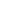 